ИНФОРМАЦИОННОЕ ПИСЬМО Данное информационное письмо является приглашением на конференцию. Если Вам необходимо лично адресованное письмо с названием включенного доклада, обратитесь в оргкомитет конференции по электронной почте siblang@tspu.edu.ru.Уважаемые коллеги!Кафедра языков народов Сибири Томского государственного педагогического университета проводит Всероссийскую научно-практическую конференцию с международным участием «Германские и самодийские языки: исследования в Сибири», посвященную 95-летию со дня рождения О. А. Осиповой, 75-летию со дня рождения В. В. Быконя и 80-летию со дня рождения Ю. А. Морева.Конференция проводится в онлайн-формате с использованием платформы Zoom 30 марта 2022 г.Цель Конференции – обсуждение вклада и научного наследия ведущих ученых-лингвистов ТГПУ – проф. О. А. Осиповой, проф. В. В. Быконя и доц. Ю. А. Морева; привлечение внимания научного сообщества к актуальным проблемам германистики и самодистики, исследованию миноритарных языков и культуры народов Сибири и Севера. Основные направления Конференции:вклад и научное наследие ученых-лингвистов ТГПУ – О. А. Осиповой, В. В. Быконя, Ю. А. Морева; актуальные проблемы германистики и самодистики;перспективы и ревитализация миноритарных языков и культур России; теоретическая, прикладная и сравнительно-сопоставительная лингвистика;междисциплинарные аспекты изучения Сибирских языков; современные технологии документации и преподавания языков мира.В программу могут быть включены небольшие выступления (5-10 минут), включающие воспоминания об Ольге Андреевне Осиповой, Валентине Викторовне Быконя и Юрии Алексеевиче Мореве.К участию в Конференции приглашаются научные сотрудники, преподаватели образовательных организаций высшего и среднего образования, аспиранты, студенты, молодые ученые и все желающие. Участие в Конференции предусмотрено в следующих формах: 1) синхронно представляемый доклад (онлайн через Zoom-соединение) или 2) трансляция предварительно записанного видеодоклада в рамках одного из направлений работы Конференции.Ссылка на записанный материал, размещенный в системе облачного хранения с правом скачивания предоставляются оргкомитету на электронный адрес: siblang@tspu.edu.ru. По мере поступления заявок и видеодокладов оргкомитетом будет отправлено подтверждение их получения на электронный адрес участника.Оргвзнос за участие в Конференции не взимается.Сроки и важные даты:до 25 марта 2022 г. – прием заявок на участие в Конференции в форме анкеты (см. регистрационную форму в конце письма)до 25 марта 2022 г. – прием ссылок на видеодоклад в системе облачного хранения с правом скачивания30 марта 2022 г. – заседания секций конференции через Zoom-соединение. Контакты Оргкомитета Конференции: siblang@tspu.edu.ruТребования к видеодокладам:1) разрешение видео: 1920х1080 пикселей;2) частота кадров: 25 кадров в секунду;3) медиа контейнер: mp4, mov, mkv или transport stream (ts, mpg);4) продолжительность видеодоклада: 7 – 10 минут.ОРГКОМИТЕТПредседатель Оргкомитета – Крюкова Елена Александровна, канд. филол. наук, доцент, заведующий кафедрой языков народов Сибири ИИЯМС ТГПУ. Сопредседатель Оргкомитета – Богданова Анна Геннадьевна, канд. филол. наук, директор ИИЯМС. Заместитель председателя Оргкомитета – Лемская Валерия Михайловна, канд. филол. наук, заместитель директора по науке и развитию ИИЯМС.Секретарь Оргкомитета – Ковылин Сергей Васильевич, канд. филол. наук, доцент кафедры языков народов Сибири ИИЯМС.Состав оргкомитета:Ким Александра Аркадьевна, д-р филол. наук, доцент, профессор каф. АФиМК ИИЯМС; Полякова Наталья Владимировна, канд. филол. наук, доцент, зав. кафедрой ПиП ИИЯМС;Потанина Ольга Сергеевна, канд. филол. наук, в.н.с. каф. ЯНС ИИЯМС;Токмашев Денис Михайлович, канд. филол. наук, доцент каф. АФиМК ИИЯМС;Фильченко Андрей Юрьевич, канд. филол. наук, доцент, профессор каф. ЯНС ИИЯМС.РЕГИСТРАЦИОННАЯ ФОРМАучастника Всероссийской научно-практической конференции с международным участием «Германские и самодийские языки: исследования в Сибири», посвященной 95-летию со дня рождения проф. О. А. Осиповой и 75-летию со дня рождения проф. В. В. Быконя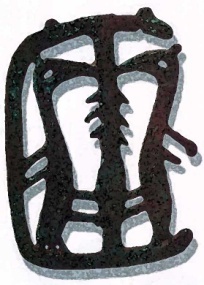 КАФЕДРА ЯЗЫКОВНАРОДОВ СИБИРИИнститут иностранных языков имеждународного сотрудничестваТомский государственный педагогический университетпочтовый адрес: ТГПУул. Киевская 60Россия, Томск 634061 факт. адрес: ул. Герцена 66, каб. 309Россия, Томск 634061e-mail: elenakrjukova@tspu.edu.ruТел.: +7 (3822)-311-271 (вн. 3235)Фамилия, имя, отчество (полностью; отчество – при наличии)Ученая степень, звание (при наличии), должность Место работы / учёбыТелефон (мобильный)E-mailФИО научного руководителя (для студентов)Форма участия: записанный видеодоклад / доклад в формате синхронного онлайн-соединенияТема видеодоклада / доклада Отправляя данную регистрационную форму в оргкомитет конференции, я даю согласие ФГБОУ ВО «Томский государственный педагогический университет» на обработку моих персональных данных. Отправляя данную регистрационную форму в оргкомитет конференции, я даю согласие ФГБОУ ВО «Томский государственный педагогический университет» на обработку моих персональных данных.